ROTINA SEMANAL DO TRABALHO PEDAGÓGICO - Atividades Remotas-Data: 10/05 a 14/05 de 2021Turma: Etapa 1-B ** Prof.ª VÂNIA BISCIONE *** PRÉ-ESCOLA “Farid Salomão”Não se esqueçam de registrar as atividades com fotos ou vídeos e enviar para a professora.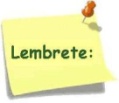 SERÃO POSTADOS VÍDEOS E OU ÁUDIOS EXPLICATIVOS CONFORME AS ATIVIDADES PROPOSTAS. SEGUNDA-FEIRATERÇA-FEIRAQUARTA-FEIRAQUINTA-FEIRASEXTA-FEIRACOLORIR O CALENDÁRIO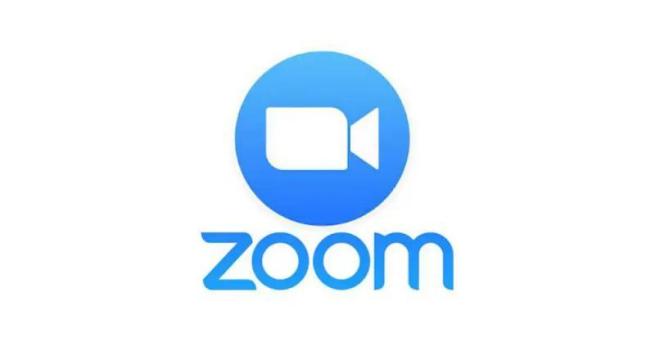 Aula on-line App ZOOM(A professora irá enviar o link no grupo para participarem da aula.)ATIVIDADES PELO ZOOM:-VÍDEOS: - Letra I.-      Ficha de apoio.-     Calendário.-      Apostila Álbum do Alfabeto:       - Atividade da letra I.       - Montar palavras utilizando o alfabeto móvel com a letra I. DIA DO BRINQUEDO:- DEIXE O SEU FILHO (A) ESCOLHER UM BRINQUEDO PARA BRINCAR À VONTADE POR UM TEMPINHO, EXPLORANDO-O LIVREMENTE. SE POSSÍVEL BRINQUE COM ELE!VÍDEO: “Trabalhando o som da Letra O”.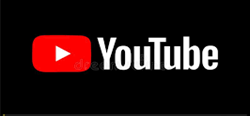 (O link do vídeo será enviado no grupo)LEITURA DO ALFABETOCOLORIR O CALENDÁRIOATIVIDADE (Apostila álbum do alfabeto)- LETRA: O.ATIVIDADE LÚDICA:ATIVIDADE DE PAREAMENTO DAS VOGAIS.- No material há as vogais para serem recortadas: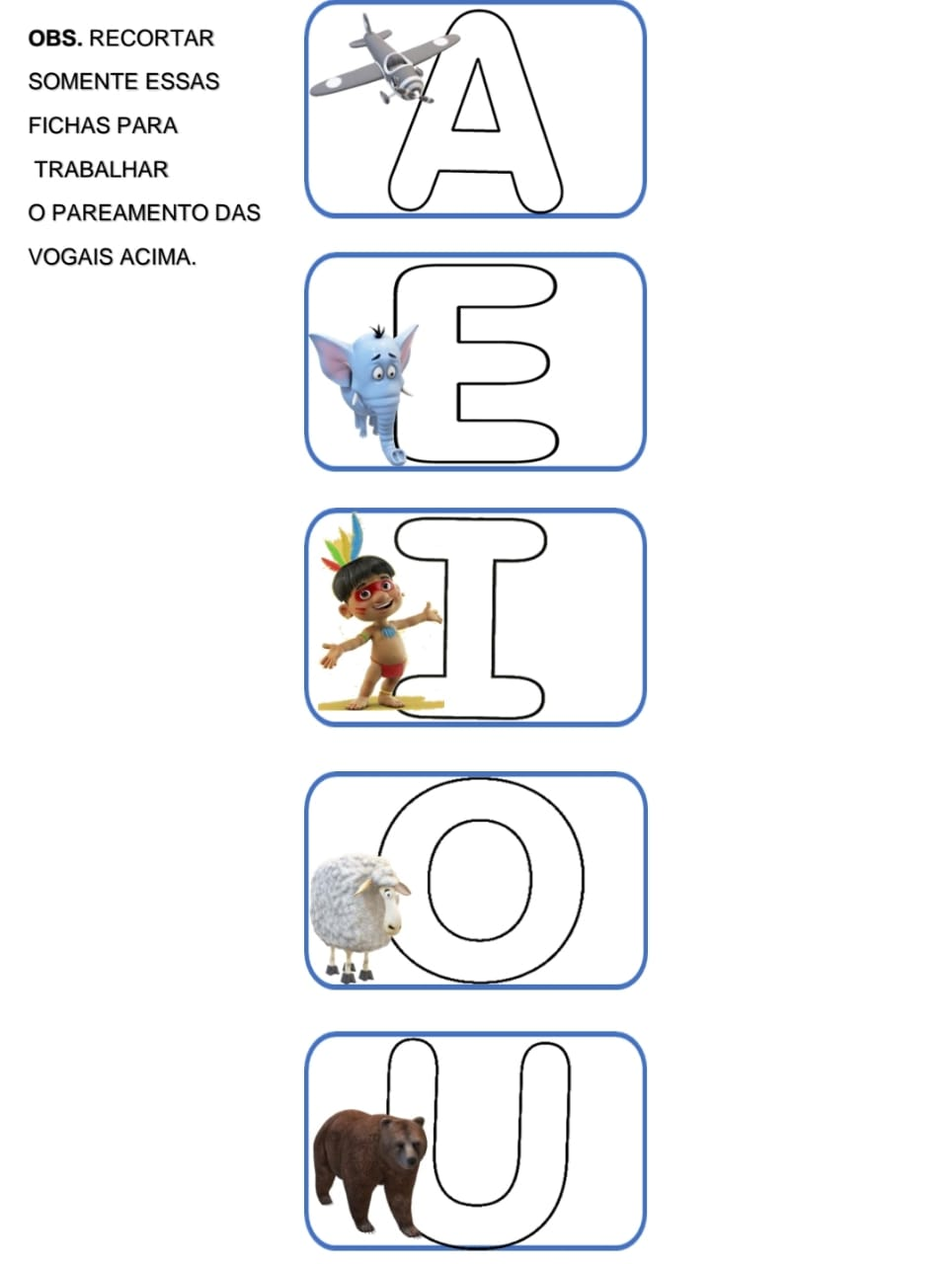 - Depois de recortar deixe que a criança monte os pares nessa ficha: 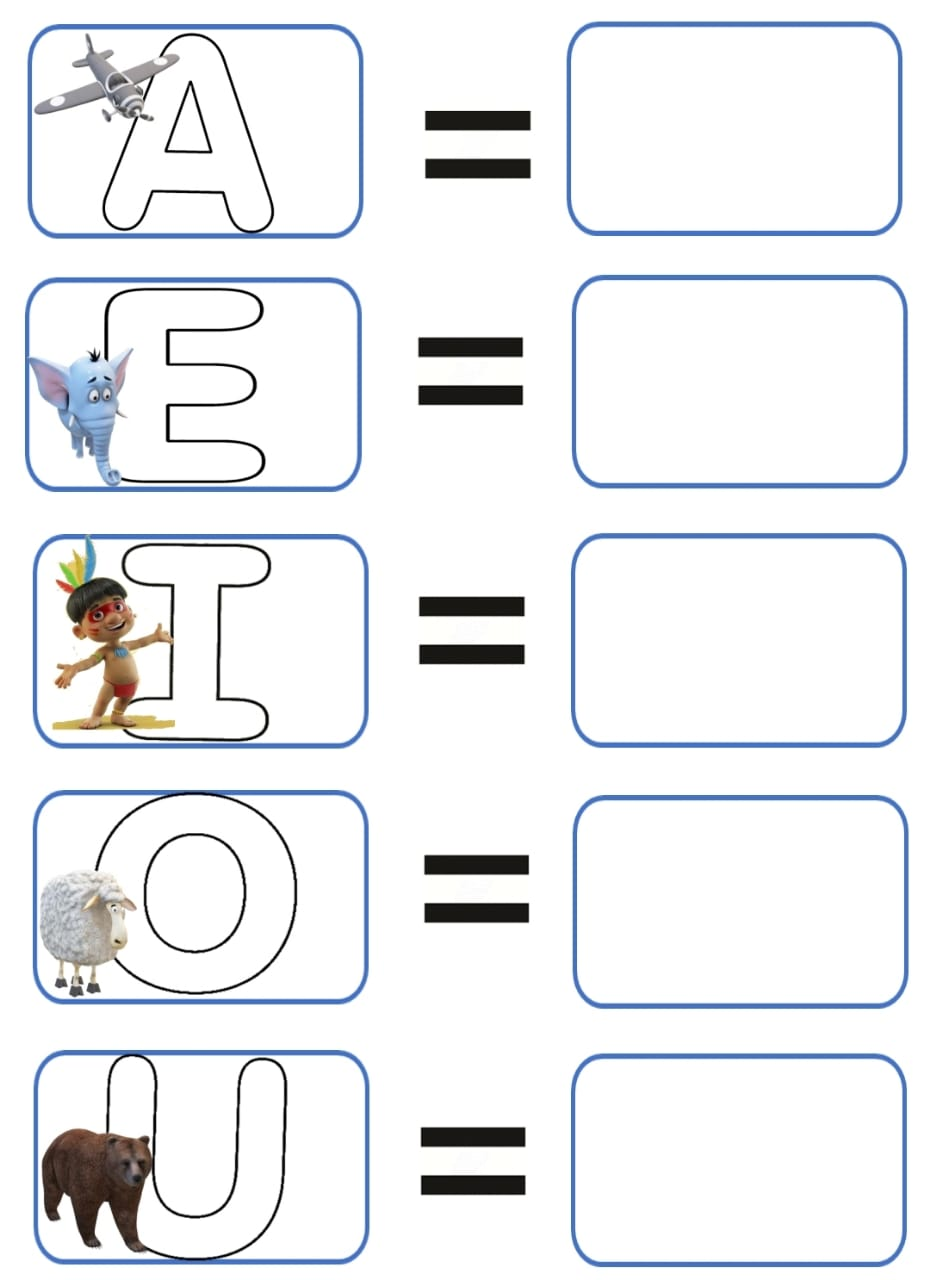 - Questione as crianças sobre as palavras que começam com as vogais.* Guarde o material para realizar a atividade outras vezes.Aula de ARTE (Prof. Juliano)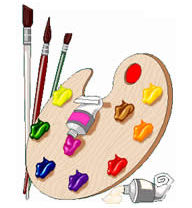 VÍDEO: HISTÓRIA: “Ursinho Pooh 1, 2,3”.(O link do vídeo será enviado no grupo)LEITURA DO ALFABETOCOLORIR O CALENDÁRIOATIVIDADE (Ursinho POOH 1,2,3,):- DESENHE O QUE VOCÊ LEVARIA PARA A FESTA DO URSINHO POOH.Aula de ED. FÍSICA (Prof. Fabrício)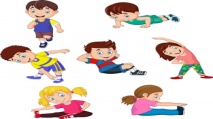 VÍDEO: Música: “Cantando e aprendendo os números de 1 a 10 com o Pooh”.(O link do vídeo será enviado no grupo)LEITURA DO ALFABETOCOLORIR O CALENDÁRIOATIVIDADE (Ursinho POOH 1,2,3,):- COLE AS QUANTIDADES CONFORME O NÚMERO INDICADO.Aula de MÚSICA (Prof. Juliano)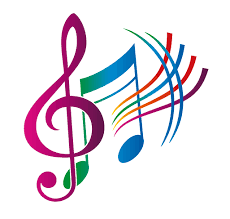 VÍDEO: Música: “Música dos números mais divertida do mundo”.(O link do vídeo será enviado no grupo)LEITURA DO ALFABETOCOLORIR O CALENDÁRIOATIVIDADE (Ursinho POOH 1,2,3,):- ESCREVA OS NÚMEROS CONFORME AS QUANTIDADES.ATIVIDADE LÚDICA:ATIVIDADE DE PAREAMENTO DOS NÚMEROS. - Recorte os números que estão no material e vocês irão brincar de fazer os pares.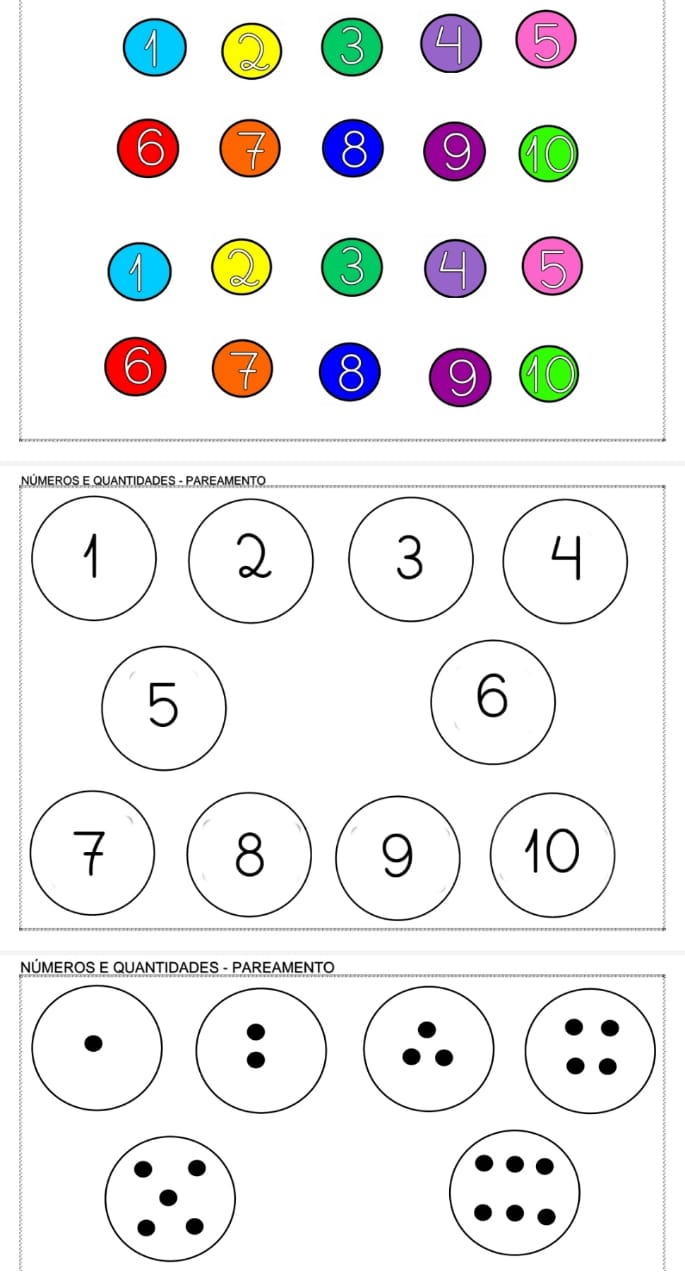 * Guarde para realizar as atividades outras vezes.